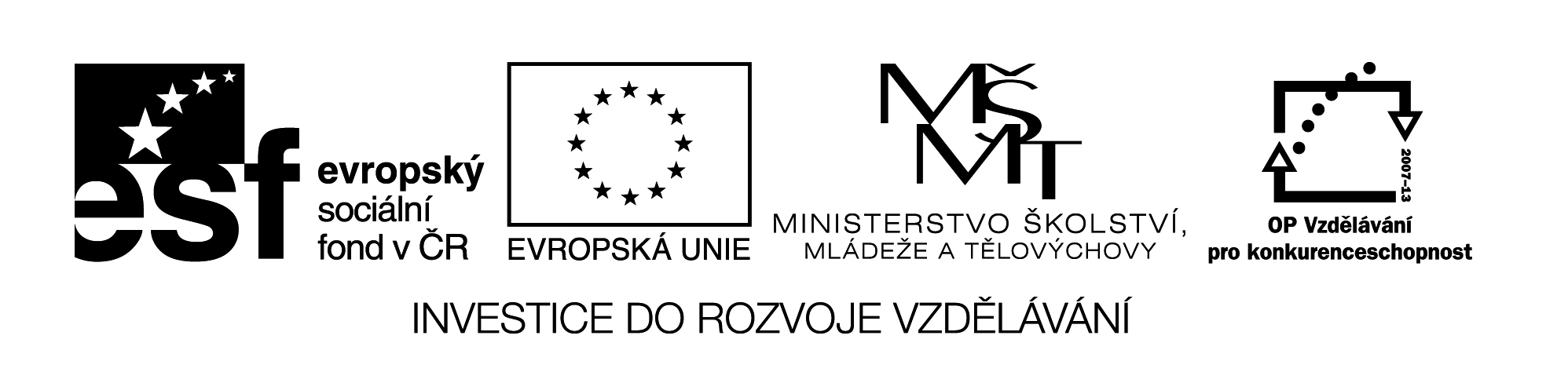 Označení materiálu: 		VY_ 32_INOVACE_NEMCINA3_09	Název materiálu:		Osobní zájmena a předložky se 3. pádem		Tematická oblast:	Německý jazyk  3.ročníkAnotace: 	Pracovní list slouží k procvičování předložek a osobních zájmen 	3. pádu, obsahuje cvičení na doplňování předložek do vět a překlad vět z německého jazyka. Očekávaný výstup: 	Žáci umí určit předložky 3. pádu, ví, jak se změní osobní zájmena a umí vědomosti používat ve větách.Klíčová slova:			aus, bei, mit, von, zu, mir, dir, uns, euch, Ihnen	Metodika: 			Jednotlivá cvičení slouží k procvičování předložek a zájmen 				3. pádu. Materiál lze žákům rozeslat elektronicky, anebo elektronicky 				použít ve výuce.Obor:				29-54-H/01 Cukrář, 66-51-H/01 Prodavač 				65-51-H/01 Kuchař-číšník			Ročník: 			3.			Autor: 				Ing. Lenka DvořáčkováZpracováno dne: 		6. 12. 2012Prohlašuji, že při tvorbě výukového materiálu jsem respektoval(a) všeobecně užívané právní a morální zvyklosti, autorská a jiná práva třetích osob, zejména práva duševního vlastnictví (např. práva k obchodní firmě, autorská práva k software, k filmovým, hudebním a fotografickým dílům nebo práva k ochranným známkám) dle zákona 121/2000 Sb. (autorský zákon). Nesu veškerou právní odpovědnost za obsah a původ svého díla.Zájmena a předložky se 3. pádemPředložky se 3. pádem	aus 	 	zbei 		u, přimit 	 	snach 	po (o čase), do (o místě)von 	 	od zu 	 	k (o místě)außer 	kroměseit 	 	od (o čase)Zájmena ve 3. páděJednotné číslo:Množné číslo:Cvičení:1. Přeložte:s tebou				k němuse mnou				k nís námi				k náms ní					k vámu tebe				od Vásu mě					od tebeu nás					od nichu Vás				od nído Prahy				po tobě2. Doplňte do vět vhodné předložky, věty přeložte:Ich gehe ........... dir heute ins Theater.Tanja geht nicht ........... uns zu Besuch.Ich lerne .......... zwei Jahre Deutsch.Wir sind heute Abend ........... Hause.Meine Mutter kommt auch ………. meinem Vater.Möchten Sie noch etwas ………. dem Trinken?Ich habe ……. dir einen Brief bekommen.Gib mir ……….. dem Schrank die Hose!Er möchte ………. euch sprechen.Ich muss schnell ………. Hause laufen.3. Přeložte:Kdo je dnes u nás?V pondělí k vám přijdu.Přeji Vám všechno nejlepší.Přeji ti dobrou chuť.Můj bratr je u tebe.Chtěla bych chleba s máslem.Odpoledne pojedeme do Prahy.Kromě mě půjdou do kina všichni.4. Doplňte do tabulky chybějící zájmena:Správné řešení:1. Přeložte:s tebou	– mit dir				k němu 	– zu ihmse mnou 	– mit mir				k ní 		– zu ihrs námi 	– mit uns				k nám 	– zu unss ní		– mit ihr				k vám 	– zu euchu tebe	– bei dir				od Vás 	– von Ihnenu mě		– bei mir				od tebe 	– von diru nás		– bei uns				od nich	– von ihnenu Vás 	– bei Ihnen			od ní 	– von ihrdo Prahy 	– nach Prag			po tobě 	– nach dir2. Doplňte do vět vhodné předložky, věty přeložte:Ich gehe mit dir heute ins Theater.Jdu s tebou dnes do divadla.Tanja geht nicht zu uns zu Besuch.Tanja k nám nejde na návštěvu.Ich lerne seit zwei Jahre Deutsch.Učím se dva roky němčinu.Wir sind heute Abend zu Hause.Dneska večer jsme doma.Meine Mutter kommt auch mit meinem Vater.Moje matka přijde s mým otcem.Möchten Sie noch etwas zu dem Trinken?Chtěli byste ještě něco k pití?Ich habe von dir einen Brief bekommen.Dostala jsem od tebe dopis.Gib mir aus dem Schrank die Hose, bitte!Dej mi ze skříně kalhoty, prosím! Er möchte mit euch sprechen.Chtěl by s vámi mluvit.Ich muss schnell nach Hause laufen.Musím rychle běžet domů.3. Přeložte:Kdo je dnes u nás?			Wer ist heute bei uns?V pondělí k vám přijdu.		Am Montag komme ich zu euch.Přeji Vám všechno nejlepší.	Ich wünsche Ihnen alles Gute.Přeji ti dobrou chuť.			Ich wünsche dir gut Appetit.Můj bratr je u tebe.			Mein Bruder ist bei dir.Chtěla bych chleba s máslem.	Ich möchte Brot mit Butter.Odpoledne pojedeme do Prahy.	Nachmittag fahren wir nach Prag.Kromě mě půjdou do kina všichni.  Außer mir kommt ins Kino alle.4. Doplňte do tabulky chybějící zájmena:1. pádichduersiees3. pádmirdirihmihrihm1. pádwirihrsieSie3. pádunseuchihnenIhnen1. páderichSiedu3. pádunsihnenihr1. páderwirsieichsieSiedu3. pádihmunsihnenmirihrIhnendir